108學年第一學期藝術輔導團108學年度上學期國中第一次團務會議紀錄一、時間：108年09月 05日（四） 14：00-18：30二、地點：復興國中 三、主席：敬世龍校長 四、出席：同簽到表五、紀錄：賴如茵六、會議內容（一）、主席致詞:   非常感謝各位團員暑假期間協助合唱直笛比賽曲分析工作坊、三天的非專研習及參加教育局的素養導向共備工作坊。請針對這學期分區到校諮詢服務、研習進行討論。（二）、分區到校諮詢服務:  1.工作分配表  2.因應新課綱上路，分區到校服務內容進行如下：	8:30~9:00  	報到    9:10~9:30  	輔導團團務報告	9:30~9:40  	休息10分鐘	9:40~10:00 	新舊課綱差異玩拼貼	10:00~10:30 	福爾摩斯解碼趣	10:30~10:45 	休息15分鐘	10:45~11:30 	素養導向教案接力同行	11:30~11:50  綜合座談  3.準備事項：列印藝術領域領綱手冊、新舊綱差異表格、Plicers即時回饋答案卡、設計領綱代碼解題題目4.預告本學期各場次研習，請簡短介紹講師背景與研習主題內容，鼓勵老師們上學習護照報名。(三) 研習工作分配：
聯絡講師時請先告知鐘點費期末才會核銷入帳，須耐心等候。請提前確認講師是否需接送，必要時，校長們可協助接送。顧及溪南溪北區老師交通，本學年音樂場次研習將分別在麻豆與永康國中進行。
（四）、綜合討論：1. 各場次分區到校及研習紀錄問卷回饋與影音資料，請即時完成上傳。2. 分享各種藝術增能與教學資源給現場教師參考。3. 108學年將進入中階目標，引導教師設計課程，讓學生習得相對應之知識與能力。4. 回饋問卷新增上學年分區到校服務語研習之跟進。（五）、臨時動議：無（六）、散會。臺南市108學年度第二學期國民教育輔導團-藝術與人文輔導團     團務會議照片— 復興國中團務分享簽到、回饋單會議記錄錄影、拍照
FB文9/25鹽水國中如茵妙容玉坤10/23六甲國中如茵妙容玉坤11/20大灣高中武成士超詩婷12/18文賢國中武成淑芬詩婷研習主題簽到、回饋單錄影拍照、FB文10/02復興國中美感自動好系列「光影 幸福建築」淑芬玉坤武成11/06復興國中「藝術領域召集人十二年國教課綱素養導向評量設計」武成如茵妙容11/13 復興國中美感自動好系列-「音樂與文學的邂逅」妙容詩婷玉坤12/04復興國中美感自動好系列-「用美好心意與世界相聚」詩婷如茵淑芬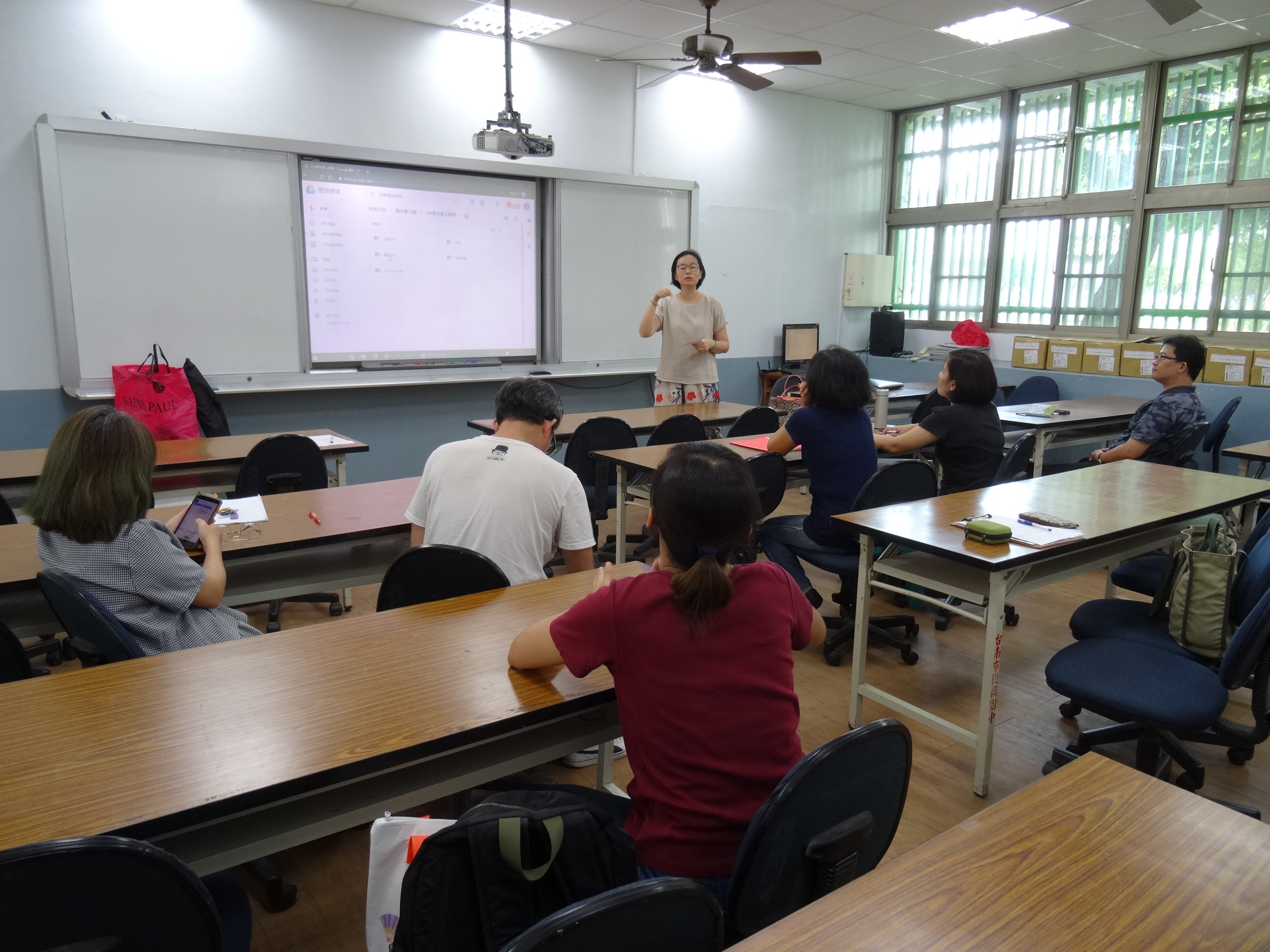 辦理日期： 108    年 9   月 5   日              辦理地點：復興國中第二會議室 照片說明：說明本學期行事曆與工作分配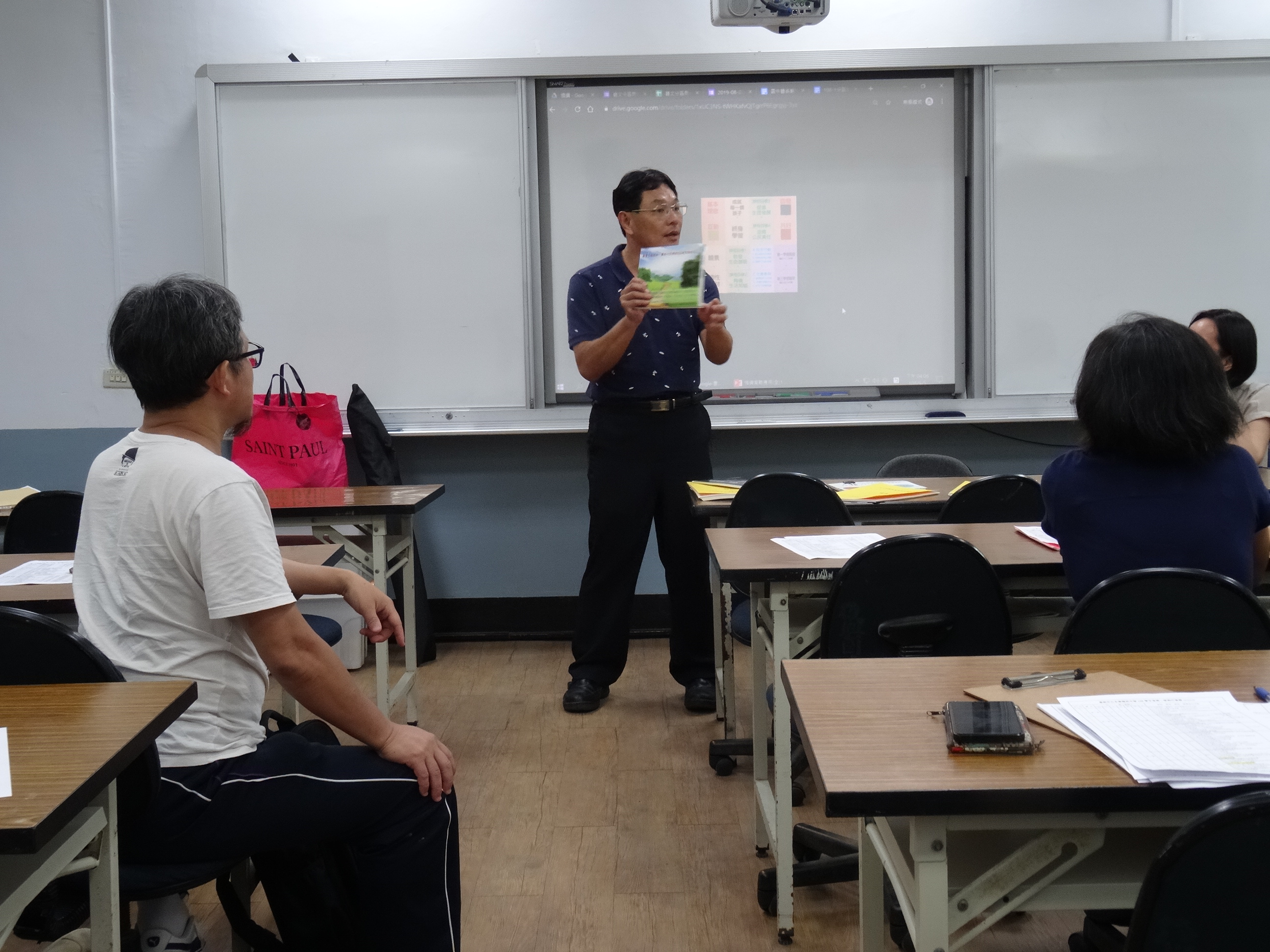 辦理日期：108   年  9 月  5   日              辦理地點：復興國中第二會議室照片說明：總召校長總綱宣講經驗分享